Ведомственная целевая программа внутригородского муниципального образования Санкт-Петербурга муниципальный округ Васильевский«Организация и проведение местных и участие в организации и проведении городских праздничных и иных зрелищных мероприятий» на 2023 годПаспорт программыПриложение № 1 к ведомственной целевой программеПеречень мероприятийк ведомственной целевой программе внутригородского муниципального образования Санкт-Петербургамуниципальный округ Васильевский«Организация и проведение местных и участие в организации и проведении городских праздничных и иных зрелищных мероприятий» на 2023 годВедомственная целевая программа внутригородского муниципального образования Санкт-Петербурга муниципальный округ Васильевский «Организация и проведение досуговых мероприятий для жителей муниципального образования» на 2023 год  Паспорт программыПриложение № 1 к ведомственной целевой программеПеречень мероприятийк ведомственной целевой программевнутригородского муниципального образования Санкт-Петербурга муниципальный округ Васильевский«Организация и проведение досуговых мероприятий для жителей муниципального образования» на 2023 год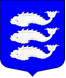 Местная администрация внутригородского муниципального образованияСАНКТ-ПЕТЕРБУРГАмуниципальный округ Васильевский______________________________________________________________________________ПОСТАНОВЛЕНИЕСанкт-Петербург                                        № 90                                   17 ноября 2023 годаО внесении изменений в постановление Местной администрации внутригородского муниципального образования Санкт-Петербурга муниципальный округ Васильевский от 29.09.2022 № 63 «Об утверждении ведомственных целевых программ и планов непрограммных направлений деятельности внутригородского муниципального образования Санкт-Петербурга муниципальный округ Васильевский на 2023 год»В соответствии с Бюджетным кодексом Российской Федерации, Федеральным законом «Об общих принципах организации местного самоуправления в Российской Федерации» от 06.10.2003 №131-ФЗ, Законом Санкт-Петербурга «Об организации местного самоуправления в Санкт-Петербурге» от 23.09.2009  № 420-79, Уставом внутригородского муниципального образования Санкт-Петербурга муниципальный округ Васильевский, гл. 9 Положения о порядке составления проекта бюджета внутригородского муниципального образования Санкт-Петербурга муниципальный округ Васильевский», утвержденного постановлением Местной администрации внутригородского муниципального образования Санкт-Петербурга муниципальный округ Васильевский от 14.04.2022 № 33 (в ред. от 24.08.2023 № 32), Местная администрация внутригородского муниципального образования Санкт-Петербурга муниципальный округ ВасильевскийМестная администрация внутригородского муниципального образованияСАНКТ-ПЕТЕРБУРГАмуниципальный округ Васильевский______________________________________________________________________________ПОСТАНОВЛЕНИЕСанкт-Петербург                                        № 90                                   17 ноября 2023 годаО внесении изменений в постановление Местной администрации внутригородского муниципального образования Санкт-Петербурга муниципальный округ Васильевский от 29.09.2022 № 63 «Об утверждении ведомственных целевых программ и планов непрограммных направлений деятельности внутригородского муниципального образования Санкт-Петербурга муниципальный округ Васильевский на 2023 год»В соответствии с Бюджетным кодексом Российской Федерации, Федеральным законом «Об общих принципах организации местного самоуправления в Российской Федерации» от 06.10.2003 №131-ФЗ, Законом Санкт-Петербурга «Об организации местного самоуправления в Санкт-Петербурге» от 23.09.2009  № 420-79, Уставом внутригородского муниципального образования Санкт-Петербурга муниципальный округ Васильевский, гл. 9 Положения о порядке составления проекта бюджета внутригородского муниципального образования Санкт-Петербурга муниципальный округ Васильевский», утвержденного постановлением Местной администрации внутригородского муниципального образования Санкт-Петербурга муниципальный округ Васильевский от 14.04.2022 № 33 (в ред. от 24.08.2023 № 32), Местная администрация внутригородского муниципального образования Санкт-Петербурга муниципальный округ ВасильевскийМестная администрация внутригородского муниципального образованияСАНКТ-ПЕТЕРБУРГАмуниципальный округ Васильевский______________________________________________________________________________ПОСТАНОВЛЕНИЕСанкт-Петербург                                        № 90                                   17 ноября 2023 годаО внесении изменений в постановление Местной администрации внутригородского муниципального образования Санкт-Петербурга муниципальный округ Васильевский от 29.09.2022 № 63 «Об утверждении ведомственных целевых программ и планов непрограммных направлений деятельности внутригородского муниципального образования Санкт-Петербурга муниципальный округ Васильевский на 2023 год»В соответствии с Бюджетным кодексом Российской Федерации, Федеральным законом «Об общих принципах организации местного самоуправления в Российской Федерации» от 06.10.2003 №131-ФЗ, Законом Санкт-Петербурга «Об организации местного самоуправления в Санкт-Петербурге» от 23.09.2009  № 420-79, Уставом внутригородского муниципального образования Санкт-Петербурга муниципальный округ Васильевский, гл. 9 Положения о порядке составления проекта бюджета внутригородского муниципального образования Санкт-Петербурга муниципальный округ Васильевский», утвержденного постановлением Местной администрации внутригородского муниципального образования Санкт-Петербурга муниципальный округ Васильевский от 14.04.2022 № 33 (в ред. от 24.08.2023 № 32), Местная администрация внутригородского муниципального образования Санкт-Петербурга муниципальный округ ВасильевскийМестная администрация внутригородского муниципального образованияСАНКТ-ПЕТЕРБУРГАмуниципальный округ Васильевский______________________________________________________________________________ПОСТАНОВЛЕНИЕСанкт-Петербург                                        № 90                                   17 ноября 2023 годаО внесении изменений в постановление Местной администрации внутригородского муниципального образования Санкт-Петербурга муниципальный округ Васильевский от 29.09.2022 № 63 «Об утверждении ведомственных целевых программ и планов непрограммных направлений деятельности внутригородского муниципального образования Санкт-Петербурга муниципальный округ Васильевский на 2023 год»В соответствии с Бюджетным кодексом Российской Федерации, Федеральным законом «Об общих принципах организации местного самоуправления в Российской Федерации» от 06.10.2003 №131-ФЗ, Законом Санкт-Петербурга «Об организации местного самоуправления в Санкт-Петербурге» от 23.09.2009  № 420-79, Уставом внутригородского муниципального образования Санкт-Петербурга муниципальный округ Васильевский, гл. 9 Положения о порядке составления проекта бюджета внутригородского муниципального образования Санкт-Петербурга муниципальный округ Васильевский», утвержденного постановлением Местной администрации внутригородского муниципального образования Санкт-Петербурга муниципальный округ Васильевский от 14.04.2022 № 33 (в ред. от 24.08.2023 № 32), Местная администрация внутригородского муниципального образования Санкт-Петербурга муниципальный округ ВасильевскийПОСТАНОВЛЯЕТ:ПОСТАНОВЛЯЕТ:ПОСТАНОВЛЯЕТ:ПОСТАНОВЛЯЕТ:Внести в постановление Местной администрации внутригородского муниципального образования Санкт-Петербурга муниципальный округ Васильевский от 29.09.2022 № 63 «Об утверждении ведомственных целевых программ и планов непрограммных направлений деятельности внутригородского муниципального образования Санкт-Петербурга муниципальный округ Васильевский на 2023 год» (далее – Постановление) следующие изменения:1.1.    Пункты 1.11 и 1.12 изложить в новой редакции:«1.11. «Организация и проведение местных и участие в организации и проведении городских праздничных и иных зрелищных мероприятий», согласно Приложению № 11;1.12. «Организация и проведение досуговых мероприятий для жителей муниципального образования», согласно Приложению № 12».2.   Настоящее Постановление вступает в силу с момента его издания.Контроль исполнения настоящего Постановления оставляю за собой.Внести в постановление Местной администрации внутригородского муниципального образования Санкт-Петербурга муниципальный округ Васильевский от 29.09.2022 № 63 «Об утверждении ведомственных целевых программ и планов непрограммных направлений деятельности внутригородского муниципального образования Санкт-Петербурга муниципальный округ Васильевский на 2023 год» (далее – Постановление) следующие изменения:1.1.    Пункты 1.11 и 1.12 изложить в новой редакции:«1.11. «Организация и проведение местных и участие в организации и проведении городских праздничных и иных зрелищных мероприятий», согласно Приложению № 11;1.12. «Организация и проведение досуговых мероприятий для жителей муниципального образования», согласно Приложению № 12».2.   Настоящее Постановление вступает в силу с момента его издания.Контроль исполнения настоящего Постановления оставляю за собой.Внести в постановление Местной администрации внутригородского муниципального образования Санкт-Петербурга муниципальный округ Васильевский от 29.09.2022 № 63 «Об утверждении ведомственных целевых программ и планов непрограммных направлений деятельности внутригородского муниципального образования Санкт-Петербурга муниципальный округ Васильевский на 2023 год» (далее – Постановление) следующие изменения:1.1.    Пункты 1.11 и 1.12 изложить в новой редакции:«1.11. «Организация и проведение местных и участие в организации и проведении городских праздничных и иных зрелищных мероприятий», согласно Приложению № 11;1.12. «Организация и проведение досуговых мероприятий для жителей муниципального образования», согласно Приложению № 12».2.   Настоящее Постановление вступает в силу с момента его издания.Контроль исполнения настоящего Постановления оставляю за собой.Внести в постановление Местной администрации внутригородского муниципального образования Санкт-Петербурга муниципальный округ Васильевский от 29.09.2022 № 63 «Об утверждении ведомственных целевых программ и планов непрограммных направлений деятельности внутригородского муниципального образования Санкт-Петербурга муниципальный округ Васильевский на 2023 год» (далее – Постановление) следующие изменения:1.1.    Пункты 1.11 и 1.12 изложить в новой редакции:«1.11. «Организация и проведение местных и участие в организации и проведении городских праздничных и иных зрелищных мероприятий», согласно Приложению № 11;1.12. «Организация и проведение досуговых мероприятий для жителей муниципального образования», согласно Приложению № 12».2.   Настоящее Постановление вступает в силу с момента его издания.Контроль исполнения настоящего Постановления оставляю за собой.Глава Местной администрации МО Васильевский                                                                                                                                                         Глава Местной администрации МО Васильевский                                                                                                                                                                 Д.В. ИвановПриложение № 11к Постановлению Местной администрации внутригородского муниципального образования Санкт-Петербурга муниципальный округ Васильевскийот 17.11.2023 № 90«СОГЛАСОВАНО»Глава МО ВасильевскийИ.С. Фигурин__________________                 17 ноября 2023 года  «УТВЕРЖДАЮ»Глава Местной администрации МО ВасильевскийД.В. Иванов________________                 17 ноября 2023 года 1.Наименование программы«Организация и проведение местных и участие в организации и проведении городских праздничных и иных зрелищных мероприятий» (далее – Программа)2.Основание для разработки программыФедеральный закон от 06.10.2003 г. № 131-ФЗ «Об общих принципах организации местного самоуправления в Российской Федерации»; Закон Санкт-Петербурга «Об организации местного самоуправления в Санкт-Петербурге» от 23.09.2009 № 420-79 (Гл.3, ст.10, п.2, пп.4), Устав МО Васильевский (Гл.2, ст.5, п.2, пп.31), Положение об организации  и проведении местных и участие в организации и проведении городских праздничных  и иных зрелищных мероприятий, утвержденное Постановлением главы Местной администрации МО Васильевский № 94 от 30.09.20153.Реализуемый вопрос местного значенияОрганизация и проведение местных и участие в организации и проведении городских праздничных и иных зрелищных мероприятий4.Основные разработчики программыМестная администрация внутригородского муниципального образования Санкт-Петербурга муниципальный округ Васильевский5.Исполнители программыОрганизационный отдел Местной администрации МО Васильевский; Организации (поставщики, подрядчики, исполнители), привлекаемые в соответствии с порядком определения поставщиков (подрядчиков, исполнителей), установленным Федеральным законом от 05.04.2013 № 44-ФЗ «О контрактной системе в сфере закупок товаров, работ, услуг для обеспечения государственных и муниципальных нужд».6.Цели и задачи программыПривлечение максимального количества жителей муниципального образования к участию в местных, городских  праздничных и иных зрелищных мероприятиях;6.Цели и задачи программыОпределение круга мероприятий для различных групп населения;6.Цели и задачи программыПоступательное увеличение числа жителей различных категорий, участвующих в мероприятиях муниципального образования;6.Цели и задачи программыСоздание благоприятных условий, обеспечивающих развитие нравственного, духовного и культурного потенциала различных групп населения7.Срок реализации программыПрограмма реализуется в 2023 календарном году.  Сроки реализации определяются перечнем мероприятий согласно приложению № 1 к Программе8.Источники финансирования программыПрограмма реализуется за счет средств бюджета внутригородского муниципального образования Санкт-Петербурга муниципальный округ Васильевский9.Объем финансирования (в тыс. рублей)4609,4 (Четыре миллиона шестьсот девять тысяч четыреста) рублей 00 копеек10.Механизм реализации ПрограммыМеханизм реализации настоящей Программы - скоординированные по срокам и направлениям мероприятия с указанием исполнителей. Управление реализацией ведомственной целевой программы и оперативный контроль за ходом ее выполнения обеспечиваются совместно разработчиком и ее исполнителями.Разработчиком совместно с исполнителем ведомственной целевой программы будут осуществляться:анализ предложений по совершенствованию механизмов реализации и необходимой корректировке мероприятий программы;уточнение параметров и состава мероприятий ведомственной целевой программы;контроль за ходом реализации ведомственной целевой программы и входящих в ее состав мероприятий, анализ результатов их выполнения.реализация мероприятий ведомственной целевой программы;Исполнителем ведомственной целевой программы будут осуществляться:подготовка и представление разработчику ведомственной целевой программы ежеквартальных отчетов о ходе реализации ее мероприятий не позднее 05 числа месяца, следующего за отчетным кварталом.11.Ожидаемые результаты от реализации программыПривлечение максимального количества жителей муниципального образования различных слоев населения к участию в местных, городских праздничных и иных зрелищных мероприятиях;11.Ожидаемые результаты от реализации программыСоздание благоприятных условий, обеспечивающих развитие нравственного, духовного и культурного потенциала различных групп населения12.Система контроля над исполнением программыКонтроль за реализацией программы осуществляется Местной администрацией внутригородского муниципального образования Санкт-Петербурга муниципальный округ Васильевский№ п/пНаименование местного праздникаКлассификация закупаемых услуг, работ, товаровКоличествоПланируемое количество участниковКатегория участниковЦена за единицу (тыс. руб.)Объем финансирования (тыс. руб.)Срок проведения1«Мир, Труд, Май»Участие в торжественной демонстрации 1100жители МО Васильевский0Без финансирования2-й квартал2«Этих дней не смолкнет слава»Поставка подарков258258жители МО Васильевский1,6 560,02-й квартал3«Последний звонок»Участие в мероприятиях, проводимых в ГБОУ МО Васильевский. Вручение грамот и благодарственных писем.390жители МО Васильевский0Без финансирования2-й квартал4«В знании сила»Участие в мероприятиях, проводимых в ГБОУ МО Васильевский. Вручение грамот и благодарственных писем.33жители МО Васильевский0Без финансирования2-й квартал4«Здравствуй, школа»Поставка наборов для первоклассников350350жители МО Васильевский0,768268,83 квартал5«Спасибо всем учителям»Участие в мероприятиях, проводимых в ГБОУ МО Васильевский. Вручение грамот и благодарственных писем33жители МО Васильевский0Без финансирования4-й квартал6«Елочка гори – праздник нам дари»Поставка новогодних подарков для детей24002400жители МО Васильевский0,953 2287,23-й квартал6«Елочка гори – праздник нам дари»Услуги по изготовлению подарков (календарь на 2024 год) для жителей МО Васильевский11000жители МО Васильевский0,2783278,34-й квартал6«Елочка гори – праздник нам дари»Покупка билетов на детский новогодний утренник (детский новогодний спектакль для детей в возрасте от 3-х до 7-ми лет)2852жители МО Васильевский256,0512,04-й квартал6«Елочка гори – праздник нам дари»Покупка билетов на детский новогодний утренник (детский новогодний спектакль для детей в возрасте от 7-ми до 12-ти лет)2852жители МО Васильевский256,0512,04-й квартал7Приобретение цветов для праздников: «Весны» «Последний звонок», «День сотрудника полиции», «Елочка гори», «Здравствуй школа», «Триколор», «Морская отвага», «В единстве наша сила», «Спасибо всем учителям», «Мои года - мое богатство», «Планета детства», «Мир, труд, май», «День помощи и понимания», «Все, что важно для тебя – это дружная семья», «Этих дней не смолкнет слава»«Вместе с народом - вместе со страной»8686жители МО Васильевский1,6 137,61-4 квартал8«Вместе с народом – вместе со страной!»Проведение встречи об организации местного самоуправления для жителей МО Васильевский с участием депутатов МО Васильевский и сотрудников МА МО Васильевский115жители МО Васильевский0Без финансирования2-й квартал9«День помощи и понимания»Вручение подарочных наборов типа 1 (часы настольные)9292жители МО Васильевский0Без финансирования4-й квартал10«Мои года – моё богатство!»Услуги по изготовлению подарков (листовка) для жителей МО Васильевский350350жители МО Васильевский3,53,53-4 квартал11«Моя любимая мама»Услуги по организации и проведению мероприятия1350жители МО Васильевский50,050,04-й кварталИтого:355368014609,4Приложение № 12к Постановлению Местной администрации внутригородского муниципального образования Санкт-Петербурга муниципальный округ Васильевскийот 17.11.2023 № 90«СОГЛАСОВАНО»Глава МО ВасильевскийИ.С. Фигурин__________________                 17 ноября 2023 года  «УТВЕРЖДАЮ»Глава Местной администрации МО ВасильевскийД.В. Иванов________________17 ноября 2023 года 1.Наименование программы«Организация и проведение досуговых мероприятий для жителей муниципального образования» (далее – Программа)2.Основание для разработки программыФедеральный закон от 06.10.2003 г. № 131-ФЗ «Об общих принципах организации местного самоуправления в Российской Федерации», Закон Санкт-Петербурга «Об организации местного самоуправления в Санкт-Петербурге» от 23.09.2009 № 420-79 (Гл.3, ст.10, п.2, пп.8), Устав МО Васильевский (Гл.2, ст.5, п.2, пп.45), Положение об организации и проведении досуговых мероприятий для жителей муниципального образования, утвержденное Постановлением Местной администрации МО Васильевский от 30.09.2015 № 93 (в редакции Постановления Местной администрации от 29.09.2017 № 95)3.Реализуемый вопрос местного значенияОрганизация и проведение досуговых мероприятий для жителей муниципального образования4.Основные разработчики программыМестная администрация внутригородского муниципального образования Санкт-Петербурга муниципальный округ Васильевский5.Исполнители программыОрганизационный отдел Местной администрации МО Васильевский; Организации (поставщики, подрядчики, исполнители), привлекаемые в соответствии с порядком определения поставщиков (подрядчиков, исполнителей), установленным Федеральным законом от 05.04.2013 № 44-ФЗ «О контрактной системе в сфере закупок товаров, работ, услуг для обеспечения государственных и муниципальных нужд».6.Цели и задачи программыЦель - на основе скоординированной и целенаправленной деятельности органов местного самоуправления, общественных организаций, учреждений образования, культуры и иных организаций способствовать увеличению количества мероприятий по организации и проведению досуговых мероприятий для жителей МО Васильевский6.Цели и задачи программыЗадачи - рост гражданской активности населения, снижение социальной напряженности, обеспечение единого культурного пространства муниципального округа, создание условий доступа к культурным ценностям для жителей МО Васильевский7.Срок реализации программыПрограмма реализуется в 2023 году. Сроки реализации определяются перечнем мероприятий согласно приложению № 1 к Программе.8.Источники финансирования программыПрограмма реализуется за счет средств бюджета внутригородского муниципального образования Санкт-Петербурга муниципальный округ Васильевский.9.Объем финансирования (в тыс. рублей)818, 8 (восемьсот восемнадцать тысяч восемьсот) рублей 00 копеек10. Механизм реализации ПрограммыМеханизм реализации настоящей Программы - скоординированные по срокам и направлениям мероприятия с указанием исполнителей. Управление реализацией ведомственной целевой программы и оперативный контроль за ходом ее выполнения обеспечиваются совместно разработчиком и ее исполнителями.Разработчиком совместно с исполнителем ведомственной целевой программы будут осуществляться:анализ предложений по совершенствованию механизмов реализации и необходимой корректировке мероприятий программы;уточнение параметров и состава мероприятий ведомственной целевой программы;контроль за ходом реализации ведомственной целевой программы и входящих в ее состав мероприятий, анализ результатов их выполнения.реализация мероприятий ведомственной целевой программы;Исполнителем ведомственной целевой программы будут осуществляться:подготовка и представление разработчику ведомственной целевой программы ежеквартальных отчетов о ходе реализации ее мероприятий не позднее 05 числа месяца, следующего за отчетным кварталом.11.Ожидаемые результаты от реализацииОбеспечение широкого доступа населения МО Васильевский к ценностям и традиционной многонациональной культуре России. Увеличение числа жителей округа активно участвующих в общественной жизни МО Васильевский. Организация культурного досуга жителей. Улучшение качества жизни жителей на территории МО Васильевский.12.Система контроля над исполнением программыКонтроль за реализацией программы осуществляется Местной администрацией внутригородского муниципального образования Санкт-Петербурга муниципальный округ Васильевский№ п/пМероприятияКлассификация закупаемых услуг, работ, товаровКоличествоПланируемое количество участниковКатегория участниковЦена за единицу, тыс. руб.Объем финансирования, тыс. руб.Срок проведения1Организация досуга и занятости людей пожилого возраста, проведение литературных вечеров «Василеостровское перо»Услуги по организации литературных вечеров230жители МО Васильевский8,116,21-4 квартал1Организация досуга и занятости людей пожилого возраста, проведение литературных вечеров «Василеостровское перо»Разработка и изготовление сборника стихотворений жителей МО Васильевский350350жители МО Васильевский0,270,01-4 квартал2Культурно-зрелищные мероприятияПосещение театров города, цирка СПб, зоопарка, выставок, музеев и т.д. (билеты)816816жители МО Васильевский0,6482,11-4 квартал2Культурно-зрелищные мероприятияПосещение ледового шоу (билеты)2525жители МО Васильевский0,922,54 квартал3«Фестиваль детских рисунков»Организация и проведение конкурсов детских рисунков историко-культурной направленности5210жители МО Васильевский0Без финансирования1-4 квартал3«Фестиваль детских рисунков»Приобретение расходных материалов1-жители МО Васильевский10,010,01-4 квартал4Автобусная экскурсия по историческим местам Санкт-Петербурга и Ленинградской областиОказание услуг по организации и проведению досугового мероприятия с квест программой180жители МО Васильевский168,0168,01-2 квартал5Экскурсии по рекам и каналам Санкт-Петербурга	Услуги по организации водных экскурсий (билеты)100100жители МО Васильевский0,550,02 квартал Итого по программе: Итого по программе: Итого по программе:13001611818,8